Publicado en  el 28/10/2016 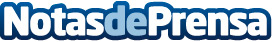 Zcash, la nueva criptomoneda que podría sustituir al BitconLa nueva moneda digital se basa en los métodos clásicos de financiación del sistema económico actual, ofreciendo una alternativa libre, anónima y con la protección de la privacidadDatos de contacto:Nota de prensa publicada en: https://www.notasdeprensa.es/zcash-la-nueva-criptomoneda-que-podria Categorias: Finanzas E-Commerce http://www.notasdeprensa.es